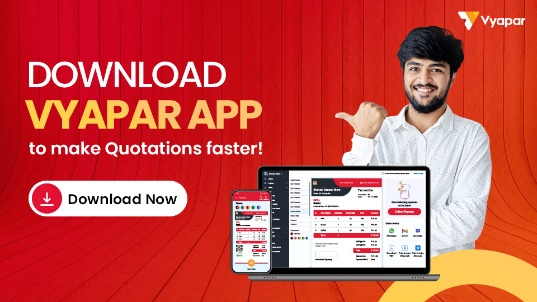 QuotationQuotationQuotationQuotationQuotationQuotationQuotationQuotationQuotationCompany Name:Company Name:Company Name:Company Name:Company Name:Company Name:Company Name:LOGOLOGOAddress:Address:Address:Address:Address:Address:Address:LOGOLOGOLOGOLOGOPhone No.:Phone No.:Phone No.:Phone No.:Phone No.:Phone No.:Phone No.:LOGOLOGOEmail ID:Email ID:Email ID:Email ID:Email ID:Email ID:Email ID:LOGOLOGOGSTIN No.:GSTIN No.:GSTIN No.:GSTIN No.:GSTIN No.:GSTIN No.:GSTIN No.:LOGOLOGOLicense No.:License No.:License No.:License No.:License No.:License No.:License No.:Quotation For:Quotation For:Quotation For:Quotation For:Quotation For:Quotation For:Quotation No.:Quotation No.:Name:Name:Name:Name:Name:Name:Date:Date:Address:Address:Address:Address:Address:Address:Quotation Valid Till:Quotation Valid Till:Job Title:Job Title:Phone No.:Phone No.:Phone No.:Phone No.:Phone No.:Phone No.:Job Title:Job Title:Email ID:Email ID:Email ID:Email ID:Email ID:Email ID:Job Title:Job Title:Sl. No.DescriptionDescriptionDescriptionQTYPrice /UnitDisc (₹)GST (%)AmountIPlumbing Water, Sanitary, and DrainagePlumbing Water, Sanitary, and DrainagePlumbing Water, Sanitary, and DrainagePlumbing Water, Sanitary, and DrainagePlumbing Water, Sanitary, and DrainagePlumbing Water, Sanitary, and DrainagePlumbing Water, Sanitary, and DrainagePlumbing Water, Sanitary, and Drainage1Services 01Services 01Services 01101000010018%1178822Services 02Services 02Services 0210100010018%116823Services 03Services 03Services 0310100010018%116824Services 04Services 04Services 0410100010018%116825Services 05Services 05Services 05101000010018%117882TotalTotalTotal50500270810IILabour cost Labour cost Labour cost Labour cost Labour cost Labour cost Labour cost Labour cost 1Labour 01Labour 01Labour 011020002005%207902Labour 02Labour 02Labour 021020002005%207903Labour 03Labour 03Labour 031020002005%20790TotalTotalTotal3060062370IIIMaterial CostMaterial CostMaterial CostMaterial CostMaterial CostMaterial CostMaterial CostMaterial Cost1Material 01Material 01Material 0111000050028%121602Material 02Material 02Material 0211000050028%121603Material 03Material 03Material 0311000050028%12160TotalTotalTotal3150036480The Estimated Value For Your Building(I+II+III)The Estimated Value For Your Building(I+II+III)The Estimated Value For Your Building(I+II+III)The Estimated Value For Your Building(I+II+III)The Estimated Value For Your Building(I+II+III)The Estimated Value For Your Building(I+II+III)The Estimated Value For Your Building(I+II+III)The Estimated Value For Your Building(I+II+III)369660The Estimated Value For Your Building(I+II+III)The Estimated Value For Your Building(I+II+III)The Estimated Value For Your Building(I+II+III)The Estimated Value For Your Building(I+II+III)The Estimated Value For Your Building(I+II+III)The Estimated Value For Your Building(I+II+III)The Estimated Value For Your Building(I+II+III)The Estimated Value For Your Building(I+II+III)369660Amount in WordsAmount in WordsAmount in WordsAmount in WordsAmount in WordsCompany seal & signatureCompany seal & signatureCompany seal & signatureCompany seal & signatureAmount in WordsAmount in WordsAmount in WordsAmount in WordsAmount in WordsCompany seal & signatureCompany seal & signatureCompany seal & signatureCompany seal & signatureAmount in WordsAmount in WordsAmount in WordsAmount in WordsAmount in WordsCompany seal & signatureCompany seal & signatureCompany seal & signatureCompany seal & signatureAmount in WordsAmount in WordsAmount in WordsAmount in WordsAmount in WordsCompany seal & signatureCompany seal & signatureCompany seal & signatureCompany seal & signatureAmount in WordsAmount in WordsAmount in WordsAmount in WordsAmount in WordsCompany seal & signatureCompany seal & signatureCompany seal & signatureCompany seal & signatureAmount in WordsAmount in WordsAmount in WordsAmount in WordsAmount in WordsCompany seal & signatureCompany seal & signatureCompany seal & signatureCompany seal & signatureAmount in WordsAmount in WordsAmount in WordsAmount in WordsAmount in WordsCompany seal & signatureCompany seal & signatureCompany seal & signatureCompany seal & signatureDeclaration:Declaration:Declaration:Declaration:Declaration:Declaration:Declaration:Declaration:Declaration:Declaration:Declaration:Declaration:Declaration:Declaration:Declaration:Declaration:Declaration:Declaration:Declaration:Declaration:Declaration:Declaration:Declaration:Declaration:Declaration:Declaration:Declaration: